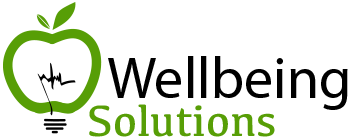 MÉDICO/A DEL TRABAJO BARCELONA CENTROSeleccionamos para uno de los principales servicios de prevención ajeno con presencia nacional a un/a especialista para incorporarse en su departamento de vigilancia de la salud de uno de los centros que la entidad dispone en Barcelona ciudad. El/a profesional desarrollará las siguientes funciones:Realización de revisiones médicasDesarrollo de la memoria anualAsesoramiento y gestión en materia de vigilancia colectivaSeguimiento de casos de especial sensibilidadRelación con entidades externas de salud Desarrollo de políticas de promoción de la saludApoyo en la coordinación del servicio y del equipo sanitario del centroRequisitos:Licenciatura en medicinaMIR en medicina del trabajoValorable Experiencia en SPAPack officeCarnet de conducir y vehículo propioSe ofrece:Contratación estableHorario de 7.30h a 14h + 2 tardes de teletrabajoRetribución: 45.000 - 55.000 €/brutos anuales Persona de contacto: Laia               email: rrhh@wellbeingsolutions.es                    Teléfono: 652956696